書類②第１６回声楽アンサンブルコンテスト全国大会　ステージ配置申込書（　）内に○を付けてください。 　※要望は上記の図に書き込んでください。ふりがな団体名部門グループ（　）中学校（　）高等学校（　）小学校・ジュニア（　）一般出演人数合唱メンバー指揮者伴奏者合唱メンバー指揮者伴奏者           名           名           名使用楽器（　）使用しない           （　）パイプオルガン         （　）ピアノ（　）ピアノ（音取りのみ） （　）ポジティフオルガン（　）持参楽器［　　　　　　　　　　　　］ （　）使用しない           （　）パイプオルガン         （　）ピアノ（　）ピアノ（音取りのみ） （　）ポジティフオルガン（　）持参楽器［　　　　　　　　　　　　］ （　）使用しない           （　）パイプオルガン         （　）ピアノ（　）ピアノ（音取りのみ） （　）ポジティフオルガン（　）持参楽器［　　　　　　　　　　　　］ （　）使用しない           （　）パイプオルガン         （　）ピアノ（　）ピアノ（音取りのみ） （　）ポジティフオルガン（　）持参楽器［　　　　　　　　　　　　］ （　）使用しない           （　）パイプオルガン         （　）ピアノ（　）ピアノ（音取りのみ） （　）ポジティフオルガン（　）持参楽器［　　　　　　　　　　　　］ ピアノ蓋（取外しはしません）（　　）閉 ・ （　　）小開（コマ） ・ （　　）半開 ・ （　　）全開※ピアノを使用する場合のみ御記入願います。（　　）閉 ・ （　　）小開（コマ） ・ （　　）半開 ・ （　　）全開※ピアノを使用する場合のみ御記入願います。（　　）閉 ・ （　　）小開（コマ） ・ （　　）半開 ・ （　　）全開※ピアノを使用する場合のみ御記入願います。（　　）閉 ・ （　　）小開（コマ） ・ （　　）半開 ・ （　　）全開※ピアノを使用する場合のみ御記入願います。（　　）閉 ・ （　　）小開（コマ） ・ （　　）半開 ・ （　　）全開※ピアノを使用する場合のみ御記入願います。ピアノ位置ピアノは、下記の位置で固定となります。ピアノは、下記の位置で固定となります。ピアノは、下記の位置で固定となります。ピアノは、下記の位置で固定となります。ピアノは、下記の位置で固定となります。譜めくり用椅子  （　　）要   （　　）不要指　揮　台指　揮　台 （　　）要　 （　　）不要 （　　）要　 （　　）不要譜面台  （　　）要　 （　　）不要    　　　　 台  （　　）要　 （　　）不要    　　　　 台  （　　）要　 （　　）不要    　　　　 台  （　　）要　 （　　）不要    　　　　 台  （　　）要　 （　　）不要    　　　　 台ステージ配置希望図  伴奏楽器（ピアノ）の位置は、下記のとおりとなります。ポジティフオルガンは使用時に持ち込みセッティングしますので、御希望の位置を下図へ記入してください（ただし、中央から上手側に限ります）。　 なお、上記以外の伴奏楽器を使用する場合は、出演団体で責任を持ってセッティングしてください。　 また、ステージ上に、市松模様状に×印を付けますので、×印を目安に出演者がどの位置に立つか○印を記入してください。曲によって立ち位置に移動がある場合は、「→」で移動先を示し、○の中に曲順を算用数字で記入してください。（例　○→②→③）※　「全日本合唱連盟のガイドライン」に沿った間隔が確保できていれば、必ずしも×印の位置に立つ必要はありません。（要望事項等）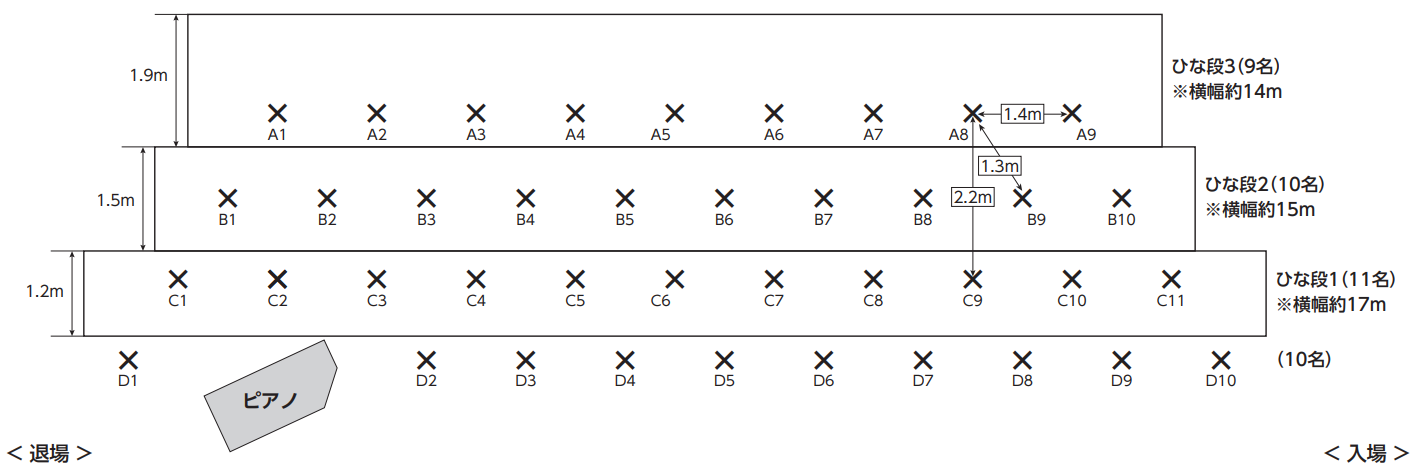 客　　席ステージ配置希望図  伴奏楽器（ピアノ）の位置は、下記のとおりとなります。ポジティフオルガンは使用時に持ち込みセッティングしますので、御希望の位置を下図へ記入してください（ただし、中央から上手側に限ります）。　 なお、上記以外の伴奏楽器を使用する場合は、出演団体で責任を持ってセッティングしてください。　 また、ステージ上に、市松模様状に×印を付けますので、×印を目安に出演者がどの位置に立つか○印を記入してください。曲によって立ち位置に移動がある場合は、「→」で移動先を示し、○の中に曲順を算用数字で記入してください。（例　○→②→③）※　「全日本合唱連盟のガイドライン」に沿った間隔が確保できていれば、必ずしも×印の位置に立つ必要はありません。（要望事項等）客　　席ステージ配置希望図  伴奏楽器（ピアノ）の位置は、下記のとおりとなります。ポジティフオルガンは使用時に持ち込みセッティングしますので、御希望の位置を下図へ記入してください（ただし、中央から上手側に限ります）。　 なお、上記以外の伴奏楽器を使用する場合は、出演団体で責任を持ってセッティングしてください。　 また、ステージ上に、市松模様状に×印を付けますので、×印を目安に出演者がどの位置に立つか○印を記入してください。曲によって立ち位置に移動がある場合は、「→」で移動先を示し、○の中に曲順を算用数字で記入してください。（例　○→②→③）※　「全日本合唱連盟のガイドライン」に沿った間隔が確保できていれば、必ずしも×印の位置に立つ必要はありません。（要望事項等）客　　席ステージ配置希望図  伴奏楽器（ピアノ）の位置は、下記のとおりとなります。ポジティフオルガンは使用時に持ち込みセッティングしますので、御希望の位置を下図へ記入してください（ただし、中央から上手側に限ります）。　 なお、上記以外の伴奏楽器を使用する場合は、出演団体で責任を持ってセッティングしてください。　 また、ステージ上に、市松模様状に×印を付けますので、×印を目安に出演者がどの位置に立つか○印を記入してください。曲によって立ち位置に移動がある場合は、「→」で移動先を示し、○の中に曲順を算用数字で記入してください。（例　○→②→③）※　「全日本合唱連盟のガイドライン」に沿った間隔が確保できていれば、必ずしも×印の位置に立つ必要はありません。（要望事項等）客　　席ステージ配置希望図  伴奏楽器（ピアノ）の位置は、下記のとおりとなります。ポジティフオルガンは使用時に持ち込みセッティングしますので、御希望の位置を下図へ記入してください（ただし、中央から上手側に限ります）。　 なお、上記以外の伴奏楽器を使用する場合は、出演団体で責任を持ってセッティングしてください。　 また、ステージ上に、市松模様状に×印を付けますので、×印を目安に出演者がどの位置に立つか○印を記入してください。曲によって立ち位置に移動がある場合は、「→」で移動先を示し、○の中に曲順を算用数字で記入してください。（例　○→②→③）※　「全日本合唱連盟のガイドライン」に沿った間隔が確保できていれば、必ずしも×印の位置に立つ必要はありません。（要望事項等）客　　席ステージ配置希望図  伴奏楽器（ピアノ）の位置は、下記のとおりとなります。ポジティフオルガンは使用時に持ち込みセッティングしますので、御希望の位置を下図へ記入してください（ただし、中央から上手側に限ります）。　 なお、上記以外の伴奏楽器を使用する場合は、出演団体で責任を持ってセッティングしてください。　 また、ステージ上に、市松模様状に×印を付けますので、×印を目安に出演者がどの位置に立つか○印を記入してください。曲によって立ち位置に移動がある場合は、「→」で移動先を示し、○の中に曲順を算用数字で記入してください。（例　○→②→③）※　「全日本合唱連盟のガイドライン」に沿った間隔が確保できていれば、必ずしも×印の位置に立つ必要はありません。（要望事項等）客　　席